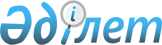 О внесении изменений в решение Абайского районного маслихата от 23 декабря 2016 года № 8/3-VІ "О бюджете Абайского района на 2017-2019 годы"
					
			Утративший силу
			
			
		
					Решение Абайского районного маслихата Восточно-Казахстанской области от 28 марта 2017 года № 9/12-VI. Зарегистрировано Департаментом юстиции Восточно-Казахстанской области 3 апреля 2017 года № 4922. Утратило силу решением Абайского районного маслихата Восточно-Казахстанской области от 26 марта 2020 года № 45/5-VI.
      Сноска. Утратило силу решением Абайского районного маслихата Восточно-Казахстанской области от 26.03.2020 № 45/5-VI (вводится в действие с 01.01.2020).

      Примечание ИЗПИ.

      В тексте документа сохранена пунктуация и орфография оригинала.
      В соответствии со статьей 109 Бюджетного кодекса Республики Казахстан от 4 декабря 2008 года, подпунктом 1) пункта 1 статьи 6 Закона Республики Казахстан от 23 января 2001 года "О местном государственном управлении и самоуправлении в Республике Казахстан", решением Восточно-Казахстанского областного маслихата от 10 марта 2017 года № 9/98-VI "О внесений изменений и дополнений в решение Восточно- Казахстанского областного маслихата от от 9 декабря 2016 года № 8/75- VІ "Об областном бюджете на 2017-2019 годы" (зарегистрировано в Реестре государственной регистрации нормативных правовых актов за № 4912), Абайский районный маслихат РЕШИЛ: 
      1. Внести в решение Абайского районного маслихата от 23 декабря 2016 года №8/3-VІ "О бюджете Абайского района на 2017-2019 годы" (зарегистрировано в реестре государственной регистрации нормативных правовых актов за № 4811, опубликованного в газете "Абай елі" № 3 от 16 - 23 января 2017 года, № 4 от 24-31 января 2017 года) следующие изменения:
      пункт 1 изложить в новой редакции:
      "1.Утвердить районный бюджет на 2017-2019 годы согласно приложениям 1, 2 и 3, в том числе на 2017 год в следующих объемах: 
      1) доходы – 3 286 209,2 тысяч тенге, в том числе:
      налоговым поступлениям – 342 575,0 тысяч тенге;
      неналоговым поступлениям – 1 611,0 тысяч тенге; 
      поступлениям от продажи основного капитала – 1 605,0 тысяч тенге;
      поступлениям трансфертов – 2 893 795,0 тысяч тенге;
      свободные остатки бюджетных средств – 46 623,2 тысяч тенге;
      2) затраты – 3 286 209,2 тысяч тенге;
      3) чистое бюджетное кредитование – 24 536,0 тысяч тенге, в том числе: бюджетные кредиты – 34 035,0 тысяч тенге;
      погашение бюджетных кредитов – 9 499,0 тысяч тенге.";
      приложение 1 к указанному решению изложить в новой редакции согласно приложению к настоящему решению. 
      2. Настоящее решение вводится в действие с 1 января 2017 года. Районный бюджет на 2017 год
					© 2012. РГП на ПХВ «Институт законодательства и правовой информации Республики Казахстан» Министерства юстиции Республики Казахстан
				
      Председатель сессии,

      секретарь маслихата

Е. Лдибаев 
Приложение 
к решению Абайского
районного маслихата
от 28 марта 2017 года
№ 9/12-VIПриложение № 1
к решению Абайского
районного маслихата
от 23 декабря 2016 года
№ 8/3-VI
Категория
Категория
Категория
Категория
Категория
Всего доходы (тысяч тенге)
Класс
Класс
Класс
Класс
Всего доходы (тысяч тенге)
Подкласс
Подкласс
Подкласс
Всего доходы (тысяч тенге)
Специфика
Специфика
Всего доходы (тысяч тенге)
Наименование
Всего доходы (тысяч тенге)
1
2
3
4
5
6
І. ДОХОДЫ
3 286 209,2
1
Налоговые поступления
342 575,0
01
Подоходный налог
165 434,0
2
Индивидуальный подоходный налог
165 434,0
01
Индивидуальный подоходный налог с доходов, облагаемых у источника выплаты
149 548,0
02
Индивидуальный подоходный налог с доходов, не облагаемых у источника выплаты
15 886,0
02
Индивидуальный подоходный налог с доходов, не облагаемых у источника выплаты
15 886,0
03
Социальный налог
114 962,0
1
Социальный налог
114 962,0
01
Социальный налог
114 962,0
04
Налоги на собственность
51 862,0
1
Hалоги на имущество
23 965,0
01
Налог на имущество юридических лиц и индивидуальных предпринимателей
23 167,0
01
Налог на имущество юридических лиц и индивидуальных предпринимателей
23 167,0
02
Hалог на имущество физических лиц
798,0
3
Земельный налог
1 595,0
02
Земельный налог с физических лиц на земли населенных пунктов
651,0
09
Земельный налог, за исключением земельного налога с физических лиц на земли населенных пунктов
944,0
4
Hалог на транспортные средства
22 490,0
01
Hалог на транспортные средства с юридических лиц
1 712,0
02
Hалог на транспортные средства с физических лиц
20 778,0
5
Единый земельный налог
3 812,0
01
Единый земельный налог
3 812,0
05
Внутренние налоги на товары, работы и услуги
7 897,0
05
Внутренние налоги на товары, работы и услуги
7 897,0
2
Акцизы
808,0
84
Бензин (за исключением авиационного) и дизельное топливо, произведенных на территории Республики Казахстан
808,0
3
Поступления за использование природных и других ресурсов
2 235,0
15
Плата за пользование земельными участками
2 235,0
4
Сборы за ведение предпринимательской и профессиональной деятельности
4 854,0
02
Лицензионный сбор за право занятия отдельными видами деятельности
2 964,0
29
Регистрационный сбор, зачисляемый в местный бюджет
1 890,0
5
Налог на игорный бизнес
0,0
02
Фиксированный налог
0,0
08
Обязательные платежи, взимаемые за совершение юридически значимых действий и (или) выдачу документов уполномоченными на то государственными органами или должностными лицами
2 420,0
1
Государственная пошлина
2 420,0
26
Государственная пошлина, зачисляемая в местный бюджет
2 420,0
2
Неналоговые поступления
1 611,0
01
Доходы от государственной собственности
1 290,0
5
Доходы от аренды имущества находящегося в государственной собственности
1 245,0
08
Доходы от аренды имущества, находящегося в коммунальной собственности района (города областного значения), за исключением доходов от аренды государственного имущества, находящегося в управлении акимов города районного значения, села, поселка, сельского округа
1 245,0
7
Вознаграждения по кредитам, выданным из государственного бюджета
45,0
13
Вознаграждения по бюджетным кредитам, выданным из местного бюджета физическим лицам
45,0
04
Штрафы, пени, санкции, взыскания, налагаемые государственными учреждениями, финансируемыми из государственного бюджета, а также содержащимися и финансируемыми из бюджета (сметы расходов) Национального Банка Республики Казахстан 
0,0
1
Штрафы, пени, санкции, взыскания, налагаемые государственными учреждениями, финансируемыми из государственного бюджета, а также содержащимися и финансируемыми из бюджета (сметы расходов) Национального Банка Республики Казахстан, за исключением поступлений от организаций нефтяного сектора 
0,0
18
Штрафы, пени, санкции, взыскания по бюджетным кредитам (займам), выданным из местного бюджета специализированным организациям, физическим лицам
0,0
06
Прочие неналоговые поступления
321,0
1
Прочие неналоговые поступления
321,0
09
Другие неналоговые поступления в местный бюджет
321,0
3
Поступления от продажи основного капитала
1 605,0
03
Продажа земли и нематериальных активов
1 605,0
1
Продажа земли
1 605,0
01
Поступления от продажи земельных участков
1 605,0
4
Поступления трансфертов 
2 893 795,0
02
Трансферты из вышестоящих органов государственного управления
2 893 795,0
2
Трансферты из областного бюджета
2 893 795,0
01
Целевые текущие трансферты
221 466,0
02
Целевые трансферты на развитие
134 455,0
03
Субвенции
2 537 874,0
5
Погашение бюджетных кредитов
9 499,0
01
Погашение бюджетных кредитов
9 499,0
1
Погашение бюджетных кредитов, выданных из государственного бюджета
9 499,0
13
Погашение бюджетных кредитов, выданных из местного бюджета физическим лицам
9 499,0
7
Поступления займов
34 035,0
01
Внутренние государственные займы
34 035,0
2
Договоры займа
34 035,0
03
Займы, получаемые местным исполнительным органом района (города областного значения)
34 035,0
8
Используемые остатки бюджетных средств
46 623,2
01
Остатки бюджетных средств
46 623,2
1
Свободные остатки бюджетных средств
46 623,2
01
Свободные остатки бюджетных средств
46 623,2
Функциональная группа
Функциональная группа
Функциональная группа
Функциональная группа
Функциональная группа
Функциональная группа
Сумма (тысяч тенге)
Функциональная подгруппа
Функциональная подгруппа
Функциональная подгруппа
Функциональная подгруппа
Функциональная подгруппа
Сумма (тысяч тенге)
Администратор бюджетных программ
Администратор бюджетных программ
Администратор бюджетных программ
Администратор бюджетных программ
Сумма (тысяч тенге)
Программа
Программа
Программа
Сумма (тысяч тенге)
Подпрограмма
Подпрограмма
Сумма (тысяч тенге)
Наименование
Сумма (тысяч тенге)
ІІ. ЗАТРАТЫ
3 286 209,2
01
Государственные услуги общего характера
407 245,9
1
Представительные, исполнительные и другие органы, выполняющие общие функции государственного управления
328 392,9
112
Аппарат маслихата района (города областного значения)
19 875,0
001
Услуги по обеспечению деятельности маслихата района (города областного значения)
19 035,0
003
Капитальные расходы государственного органа
840,0
122
Аппарат акима района (города областного значения)
134 316,0
001
Услуги по обеспечению деятельности акима района (города областного значения)
130 736,0
003
Капитальные расходы государственного органа
3 580,0
123
Аппарат акима района в городе, города районного значения, поселка, села, сельского округа
174 201,9
001
Услуги по обеспечению деятельности акима района в городе, города районного значения, поселка, села, сельского округа
159 281,9
022
Капитальные расходы государственного органа
14 920,0
2
Финансовая деятельность
550,0
459
Отдел экономики и финансов района (города областного значения)
550,0
003
Проведение оценки имущества в целях налогообложения
550,0
9
Прочие государственные услуги общего характера
78 303,0
454
Отдел предпринимательства и сельского хозяйства района (города областного значения)
24 647,0
001
Услуги по реализации государственной политики на местном уровне в области развития предпринимательства и сельского хозяйства
24 366,0
007
Капитальные расходы государственного органа
281,0
459
Отдел экономики и финансов района (города областного значения)
32 038,0
001
Услуги по реализации государственной политики в области формирования и развития экономической политики, государственного планирования, исполнения бюджета и управления коммунальной собственностью района (города областного значения)
31 631,0
015
Капитальные расходы государственного органа
407,0
495
Отдел архитектуры, строительства, жилищно-коммунального хозяйства, пассажирского транспорта и автомобильных дорог района (города областного значения)
21 618,0
001
Услуги по реализации государственной политики на местном уровне в области архитектуры, строительства, жилищно-коммунального хозяйства, пассажирского транспорта и автомобильных дорог 
21 178,0
003
Капитальные расходы государственного органа 
440,0
02
Оборона
20 834,0
1
Военные нужды
7 540,0
122
Аппарат акима района (города областного значения)
7 540,0
005
Мероприятия в рамках исполнения всеобщей воинской обязанности
7 540,0
2
Организация работы по чрезвычайным ситуациям
13 294,0
122
Аппарат акима района (города областного значения)
13 294,0
006
Предупреждение и ликвидация чрезвычайных ситуаций масштаба района (города областного значения)
13 294,0
04
Образование
1 685 053,0
1
Дошкольное воспитание и обучение
205 828,0
464
Отдел образования района (города областного значения)
205 828,0
009
Обеспечение деятельности организаций дошкольного воспитания и обучения
109 445,0
040
Реализация государственного образовательного заказа в дошкольных организациях образования
96 383,0
2
Начальное, основное среднее и общее среднее образование
1 410 456,0
457
Отдел культуры, развития языков, физической культуры и спорта района (города областного значения)
103 379,0
017
Дополнительное образование для детей и юношества по спорту
103 379,0
464
Отдел образования района (города областного значения)
1 307 077,0
003
Общеобразовательное обучение
1 197 409,0
011
За счет трансфертов из республиканского бюджета
3 509,0
015
За счет средств местного бюджета
1 193 900,0
006
Дополнительное образование для детей
109 668,0
9
Прочие услуги в области образования
68 769,0
464
Отдел образования района (города областного значения)
68 769,0
001
Услуги по реализации государственной политики на местном уровне в области образования 
13 717,0
005
Приобретение и доставка учебников, учебно-методических комплексов для государственных учреждений образования района (города областного значения)
31 619,0
012
Капитальные расходы государственного органа
120,0
015
Ежемесячные выплаты денежных средств опекунам (попечителям) на содержание ребенка-сироты (детей-сирот), и ребенка (детей), оставшегося без попечения родителей
4 697,0
067
Капитальные расходы подведомственных государственных учреждений и организаций
18 616,0
06
Социальная помощь и социальное обеспечение
299 493,0
1
Социальное обеспечение
83 942,0
451
Отдел занятости и социальных программ района (города областного значения)
79 442,0
005
Государственная адресная социальная помощь
1 500,0
015
За счет средств местного бюджета
1 500,0
016
Государственные пособия на детей до 18 лет
55 000,0
025
Внедрение обусловленной денежной помощи по проекту "Өрлеу"
22 942,0
011
За счет трансфертов из республиканского бюджета
7 365,0
015
За счет средств местного бюджета
15 577,0
464
Отдел образования района (города областного значения)
4 500,0
030
Содержание ребенка (детей), переданного патронатным воспитателям
4 500,0
2
Социальная помощь
179 825,0
451
Отдел занятости и социальных программ района (города областного значения)
179 825,0
002
Программа занятости
42 291,0
011
За счет трансфертов из республиканского бюджета
8 382,0
100
Общественные работы
19 367,0
101
Профессиональная подготовка и переподготовка безработных
8 092,0
102
Дополнительные меры по социальной защите граждан в сфере занятости населения
6 450,0
004
Оказание социальной помощи на приобретение топлива специалистам здравоохранения, образования, социального обеспечения, культуры, спорта и ветеринарии в сельской местности в соответствии с законодательством Республики Казахстан
20 000,0
006
Оказание жилищной помощи
7 580,0
007
Социальная помощь отдельным категориям нуждающихся граждан по решениям местных представительных органов
47 378,0
028
За счет трансфертов из областного бюджета
27 368,0
029
За счет средств бюджета района (города областного значения)
20 010,0
010
Материальное обеспечение детей-инвалидов, воспитывающихся и обучающихся на дому
3 341,0
014
Оказание социальной помощи нуждающимся гражданам на дому
30 630,0
015
За счет средств местного бюджета
30 630,0
017
Обеспечение нуждающихся инвалидов обязательными гигиеническими средствами и предоставление услуг специалистами жестового языка, индивидуальными помощниками в соответствии с индивидуальной программой реабилитации инвалида
10 385,0
015
Реализация программы за счет средств местного бюджета
10 385,0
023
Обеспечение деятельности центров занятости населения
18 220,0
015
За счет средств местного бюджета
18 220,0
9
Прочие услуги в области социальной помощи и социального обеспечения
35 726,0
451
Отдел занятости и социальных программ района (города областного значения)
35 726,0
001
Услуги по реализации государственной политики на местном уровне в области обеспечения занятости и реализации социальных программ для населения
26 294,0
011
Оплата услуг по зачислению, выплате и доставке пособий и других социальных выплат
810,0
021
Капитальные расходы государственного органа
120,0
050
Реализация Плана мероприятий по обеспечению прав и улучшению качества жизни инвалидов в Республике Казахстан на 2012 – 2018 годы
5 478,0
011
За счет трансфертов из республиканского бюджета
5 478,0
067
Капитальные расходы подведомственных государственных учреждений и организаций
3 024,0
07
Жилищно-коммунальное хозяйство
189 361,0
1
Жилищное хозяйство
15 928,0
464
Отдел образования района (города областного значения)
5 228,0
026
Ремонт объектов городов и сельских населенных пунктов в рамках Программы развития продуктивной занятости и массового предпринимательства
5 228,0
495
Отдел архитектуры, строительства, жилищно-коммунального хозяйства, пассажирского транспорта и автомобильных дорог района (города областного значения)
10 700,0
011
Обеспечение жильем отдельных категорий граждан
10 700,0
2
Коммунальное хозяйство
49 045,0
495
Отдел архитектуры, строительства, жилищно-коммунального хозяйства, пассажирского транспорта и автомобильных дорог района (города областного значения)
49 045,0
016
Функционирование системы водоснабжения и водоотведения
49 045,0
3
Благоустройство населенных пунктов
124 388,0
123
Аппарат акима района в городе, города районного значения, поселка, села, сельского округа
8 103,0
011
Благоустройство и озеленение населенных пунктов
8 103,0
495
Отдел архитектуры, строительства, жилищно-коммунального хозяйства, пассажирского транспорта и автомобильных дорог района (города областного значения)
116 285,0
029
Благоустройство и озеленение населенных пунктов
116 285,0
08
Культура, спорт, туризм и информационное пространство
397 170,0
1
Деятельность в области культуры
141 060,0
457
Отдел культуры, развития языков, физической культуры и спорта района (города областного значения)
133 520,0
003
Поддержка культурно-досуговой работы
133 520,0
495
Отдел архитектуры, строительства, жилищно-коммунального хозяйства, пассажирского транспорта и автомобильных дорог района (города областного значения)
7 540,0
036
Развитие объектов культуры
7 540,0
2
Спорт
166 483,0
457
Отдел культуры, развития языков, физической культуры и спорта района (города областного значения)
32 028,0
009
Проведение спортивных соревнований на районном (города областного значения) уровне
2 933,0
010
Подготовка и участие членов сборных команд района (города областного значения) по различным видам спорта на областных спортивных соревнованиях
29 095,0
495
Отдел архитектуры, строительства, жилищно-коммунального хозяйства, пассажирского транспорта и автомобильных дорог района (города областного значения)
134 455,0
021
Развитие объектов спорта
134 455,0
3
Информационное пространство
38 982,0
456
Отдел внутренней политики района (города областного значения)
9 000,0
002
Услуги по проведению государственной информационной политики
9 000,0
457
Отдел культуры, развития языков, физической культуры и спорта района (города областного значения)
29 982,0
006
Функционирование районных (городских) библиотек
29 447,0
007
Развитие государственного языка и других языков народа Казахстана
535,0
9
Прочие услуги по организации культуры, спорта, туризма и информационного пространства
50 645,0
456
Отдел внутренней политики района (города областного значения)
31 370,0
001
Услуги по реализации государственной политики на местном уровне в области информации, укрепления государственности и формирования социального оптимизма граждан
15 332,0
003
Реализация мероприятий в сфере молодежной политики
15 788,0
006
Капитальные расходы государственного органа 
250,0
457
Отдел культуры, развития языков, физической культуры и спорта района (города областного значения)
19 275,0
001
Услуги по реализации государственной политики на местном уровне в области культуры, развития языков, физической культуры и спорта
18 801,0
014
Капитальные расходы государственного органа
474,0
10
Сельское, водное, лесное, рыбное хозяйство, особо охраняемые природные территории, охрана окружающей среды и животного мира, земельные отношения
191 901,0
1
Сельское хозяйство
169 436,0
473
Отдел ветеринарии района (города областного значения)
169 436,0
001
Услуги по реализации государственной политики на местном уровне в сфере ветеринарии
15 774,0
003
Капитальные расходы государственного органа 
2 728,0
007
Организация отлова и уничтожения бродячих собак и кошек
2 000,0
008
Возмещение владельцам стоимости изымаемых и уничтожаемых больных животных, продуктов и сырья животного происхождения
5 680,0
009
Проведение ветеринарных мероприятий по энзоотическим болезням животных
28 614,0
011
Проведение противоэпизоотических мероприятий
114 640,0
6
Земельные отношения
9 518,0
463
Отдел земельных отношений района (города областного значения)
9 518,0
001
Услуги по реализации государственной политики в области регулирования земельных отношений на территории района (города областного значения)
9 398,0
003
Капитальные расходы государственного органа
120,0
9
Прочие услуги в области сельского, водного, лесного, рыбного хозяйства, охраны окружающей среды и земельных отношений
12 947,0
459
Отдел экономики и финансов района (города областного значения)
12 947,0
099
Реализация мер по оказанию социальной поддержки специалистов
12 947,0
11
Промышленность, архитектурная, градостроительная и строительная деятельность
10 897,0
2
Архитектурная, градостроительная и строительная деятельность
10 897,0
495
Отдел архитектуры, строительства, жилищно-коммунального хозяйства, пассажирского транспорта и автомобильных дорог района (города областного значения)
10 897,0
005
Разработка схем градостроительного развития территории района и генеральных планов населенных пунктов
10 897,0
12
Транспорт и коммуникации
39 330,0
1
Автомобильный транспорт
39 330,0
495
Отдел архитектуры, строительства, жилищно-коммунального хозяйства, пассажирского транспорта и автомобильных дорог района (города областного значения)
39 330,0
023
Обеспечение функционирования автомобильных дорог
39 330,0
13
Прочие
21 424,0
3
Поддержка предпринимательской деятельности и защита конкуренции
500,0
454
Отдел предпринимательства и сельского хозяйства района (города областного значения)
500,0
006
Поддержка предпринимательской деятельности
500,0
9
Прочие
20 924,0
123
Аппарат акима района в городе, города районного значения, поселка, села, сельского округа
14 010,0
040
Реализация мер по содействию экономическому развитию регионов в рамках Программы развития регионов до 2020 года
14 010,0
459
Отдел экономики и финансов района (города областного значения)
6 914,0
012
Резерв местного исполнительного органа района (города областного значения) 
6 914,0
100
Чрезвычайный резерв местного исполнительного органа района (города областного значения) для ликвидации чрезвычайных ситуаций природного и техногенного характера на территории района (города областного значения)
6 914,0
14
Обслуживание долга
45,0
1
Обслуживание долга
45,0
459
Отдел экономики и финансов района (города областного значения)
45,0
021
Обслуживание долга местных исполнительных органов по выплате вознаграждений и иных платежей по займам из областного бюджета
45,0
15
Трансферты
23 455,3
1
Трансферты
23 455,3
459
Отдел экономики и финансов района (города областного значения)
23 455,3
006
Возврат неиспользованных (недоиспользованных) целевых трансфертов
284,8
051
Трансферты органам местного самоуправления
23 170,0
054
Возврат сумм неиспользованных (недоиспользованных) целевых трансфертов, выделенных из республиканского бюджета за счет целевого трансферта из Национального фонда Республики Казахстан
0,5
III.Чистое бюджетное кредитование
24 536,0
Бюджетные кредиты
34 035,0
10
Сельское, водное, лесное, рыбное хозяйство, особо охраняемые природные территории, охрана окружающей среды и животного мира, земельные отношения
34 035,0
1
Сельское хозяйство
34 035,0
459
Отдел экономики и финансов района (города областного значения)
34 035,0
018
Бюджетные кредиты для реализации мер социальной поддержки специалистов
34 035,0
013
За счет кредитов из республиканского бюджета
34 035,0
5
Погашение бюджетных кредитов
9 499,0
1
Погашение бюджетных кредитов
9 499,0
1
Погашение бюджетных кредитов, выданных из государственного бюджета
9 499,0
IV. Сальдо по операциям с финансовыми активами
0,0
Приобретение финансовых активов
0,0
V. Дефицит (профицит) бюджета
-24 536,0
VI. Финансирование дефицита (использование профицита) бюджета
24 536,0
7
Поступления займов
34 035,0
1
Внутренние государственные займы
34 035,0
2
Договоры займа
34 035,0
16
Погашение займов
9 499,0
1
Погашение займов
9 499,0
459
Отдел экономики и финансов района (города областного значения)
9 499,0
005
Погашение долга местного исполнительного органа перед вышестоящим бюджетом
9 499,0